26/22/TPBNZałącznik nr 2 do SWZFORMULARZ OFERTYdla Narodowego Centrum Badań i RozwojuJa/my* niżej podpisani:…………………………………………………………………………………………………(imię, nazwisko, stanowisko/podstawa do reprezentacji)działając w imieniu i na rzecz:................................................................................................................................................................................................................................................................................(pełna nazwa Wykonawcy/Wykonawców w przypadku wykonawców wspólnie ubiegających się o udzielenie zamówienia)Adres: ……………………………………………………………………………………………………Kraj …………………………………..REGON ………………………………NIP: …………………………………..TEL. ………………………………….adres e-mail:……………………………………(na który Zamawiający ma przesyłać korespondencję)Proszę określić rodzaj Wykonawcy.  mikroprzedsiębiorstwo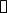   małe przedsiębiorstwo  średnie przedsiębiorstwo  jednoosobowa działalność gospodarcza  osoba fizyczna nieprowadząca działalności gospodarczej  inny rodzajUbiegając się o udzielenie zamówienia publicznego pod nazwą zakup usługi cateringu dla spotkań promocyjnych w Brukseli, składamy ofertę na realizację przedmiotu  zamówienia w zakresie określonym w Specyfikacji Warunków Zamówienia i jej załącznikach na następujących warunkach:26/22/TPBNOferowana łączna cena za realizację przedmiotu zamówienia wynosi …………. euro netto, powiększona o należny podatek VAT cena brutto: ……………… 
(Łączna wartość zamówienia winna być obliczona poprzez pomnożenie kwoty maksymalnej dla danego rodzaju świadczeń (podanej każdorazowo w lit. c) przez największą przewidywaną liczbę imprez w danym świadczeniu (świadczenie 1: 6 wydarzeń; świadczenie 2: 8 wydarzeń; świadczenie 3: 18 wydarzeń; świadczenie 4: 12 wydarzeń). Następnie tak obliczone kwoty  (podane każdorazowo w lit. d)  dla świadczenia 1-4 winny byćą zsumowane, a uzyskana wartość całkowita brutto zamówienia stanowić będzie podstawę kryterium.)w tym za:Dla dużych spotkań (świadczenie 1):Za 60 osóbwynosi …………. euro netto, powiększona o należny podatek VAT cena brutto: ………………Za każdą kolejną osobę
wynosi …………. euro netto, powiększona o należny podatek VAT cena brutto: ………………Za 200 osób
wynosi …………. euro netto, powiększona o należny podatek VAT cena brutto: ………………Kwota maksymalnego świadczenia powinna stanowić iloczyn kwoty za 200 osób (lit. c) i maksymalnej ilość wydarzeń tj. 6wynosi …………. euro netto, powiększona o należny podatek VAT cena brutto: ………………Kwota za 200 osób (lit. c) powinna stanowić sumę kwot za 60 osób (lit. a) i kwoty za wszystkie 140 kolejne osoby (lit. b x 140).Dla średnich spotkań (świadczenie 2):Za 25 osób
wynosi …………. euro netto, powiększona o należny podatek VAT cena brutto: ………………Za każdą kolejną osobę
wynosi …………. euro netto, powiększona o należny podatek VAT cena brutto: ………………Za 60 osób
wynosi …………. euro netto, powiększona o należny podatek VAT cena brutto: ………………Kwota maksymalnego świadczenia powinna stanowić iloczyn kwoty za 60 osób (lit. c) i maksymalnej ilość wydarzeń tj. 8wynosi …………. euro netto, powiększona o należny podatek VAT cena brutto: ………………Kwota za 60 osób (lit. c) powinna stanowić sumę kwot za 25 osób (lit. a) i kwoty za wszystkie 35 kolejne osoby (lit. b x 35).Dla małych spotkań (świadczenie 3):Za 10 osób
wynosi …………. euro netto, powiększona o należny podatek VAT cena brutto: ………………Za każdą kolejną osobę
wynosi …………. euro netto, powiększona o należny podatek VAT cena brutto: ………………Za 25 osób
wynosi …………. euro netto, powiększona o należny podatek VAT cena brutto: ………………Kwota maksymalnego świadczenia powinna stanowić iloczyn kwoty za 25 osób (lit. c) i maksymalnej ilość wydarzeń tj. 18wynosi …………. euro netto, powiększona o należny podatek VAT cena brutto: ………………Kwota za 25 osób (lit. c) powinna stanowić sumę kwot za 10 osób (lit. a) i kwoty za wszystkie 15 kolejne osoby (lit. b x 15).Dla dwudniowych wizyt studyjnych (świadczenie 4):Za 10 osób
wynosi …………. euro netto, powiększona o należny podatek VAT cena brutto: ………………Za każdą kolejną osobę
wynosi …………. euro netto, powiększona o należny podatek VAT cena brutto: ………………Za 60 osób
wynosi …………. euro netto, powiększona o należny podatek VAT cena brutto: ………………Kwota maksymalnego świadczenia powinna stanowić iloczyn kwoty za 60 osób (lit. c) i maksymalnej ilość wydarzeń tj. 12wynosi …………. euro netto, powiększona o należny podatek VAT cena brutto: ………………Kwota za 60 osób (lit. c) powinna stanowić sumę kwot za 10 osób (lit. a) i kwoty za wszystkie 50 kolejne osoby (lit. b x 50).OŚWIADCZAMY, że zamówienie wykonamy w terminie wskazanym w Specyfikacji Warunków Zamówienia.OŚWIADCZAMY, że zapoznaliśmy się ze Specyfikacją Warunków Zamówienia i akceptujemy oraz spełniamy wszystkie warunki w niej zawarte.OŚWIADCZAMY, że uzyskaliśmy wszelkie informacje niezbędne do prawidłowego przygotowania i złożenia niniejszej oferty.OŚWIADCZAMY, że jesteśmy związani niniejszą ofertą w terminie wskazanym w SWZ i Ogłoszeniu o zamówieniu.OŚWIADCZAMY, że zapoznaliśmy się z Projektowanymi Postanowieniami Umowy, określonymi w Załączniku nr 4 do Specyfikacji Warunków Zamówienia i ZOBOWIĄZUJEMY SIĘ, w przypadku wyboru naszej oferty, do zawarcia umowy zgodnej z niniejszą ofertą, na warunkach w nich określonych.AKCEPTUJEMY Projektowane Postanowienia Umowne, w tym warunki płatności oraz termin realizacji przedmiotu zamówienia podany przez Zamawiającego.Oświadczamy, że oferta nie zawiera informacji stanowiących tajemnicę przedsiębiorstwa w rozumieniu przepisów o zwalczaniu nieuczciwej konkurencji.*Oświadczamy, że oferta zawiera informacje stanowiące tajemnicę przedsiębiorstwa w rozumieniu przepisów o zwalczaniu nieuczciwej konkurencji. Informacje takie zawarte są w następujących dokumentach*: ..……………………………………………………..OŚWIADCZAM, że wypełniłem obowiązki informacyjne przewidziane w art. 13 lub art. 14 RODO wobec osób fizycznych, od których dane osobowe bezpośrednio lub pośrednio pozyskałem w celu ubiegania się o udzielenie zamówienia publicznego w niniejszym postępowaniu.***Oświadczam, że zamierzamy powierzyć podwykonawcom następującą część przedmiotu zamówienia:Oświadczenie o dokumentach załączonych do oferty:Wraz z ofertą SKŁADAMY następujące oświadczenia i dokumenty:- Odpis lub informację z Krajowego Rejestru Sądowego, Centralnej Ewidencji i Informacji o Działalności Gospodarczej lub innego właściwego rejestru można uzyskać pod adresem: ………….- Oświadczenie o niepodleganiu wykluczeniu (zał. nr 3 do SWZ)- Oświadczenie o spełnianiu warunków udziału w postępowaniu (zał. nr 3a do SWZ)- ………………….................................................................Podpis(y) osoby(osób) upoważnionej(ych) do podpisania w imieniu Wykonawcy(ów)*.*Informacja dla Wykonawcy:Formularz oferty musi być opatrzony przez osobę lub osoby uprawnione do reprezentowania firmy kwalifikowanym podpisem elektronicznym lub podpisem zaufanym lub podpisem osobistym i przekazany Zamawiającemu wraz z dokumentem/dokumentami potwierdzającymi prawo do reprezentacji Wykonawcy przez osobę podpisującą ofertę.26/22/TPBNZałącznik nr 3 do SWZWykonawca/*Podmiot udostępniający zasoby:*(pełna nazwa/firma, adres, w zależności odpodmiotu: NIP/PESEL, KRS/CEiDG)reprezentowany przez:……………………………………………................. (imię, nazwisko, stanowisko/podstawa do reprezentacji)OŚWIADCZENIEWykonawcy / Wykonawcy ubiegającego się o zamówienie wspólnie z innymi wykonawcami / podmiotu udostępniającego zasoby **odpowiednio wypełnia każdy z uczestników postępowaniaskładane na podstawie art. 125 ust. 1 ustawy z dnia 11 września 2019 r.Prawo zamówień publicznych (dalej jako: ustawa Pzp),DOTYCZĄCE PODSTAW DO WYKLUCZENIA z POSTĘPOWANIAUWZGLĘDNIAJĄCE PRZESŁANKI WYKLUCZENIA Z ART. 7 UST. 1 USTAWY o szczególnych rozwiązaniach w zakresie przeciwdziałania wspieraniu agresji na Ukrainę oraz służących ochronie bezpieczeństwa narodowego składane na podstawie art. 125 ust. 1 ustawy z dnia 11 września 2019 r.Prawo zamówień publicznych (dalej jako: Pzp)DOTYCZĄCE PODSTAW WYKLUCZENIA Z POSTĘPOWANIANa potrzeby postępowania o udzielenie zamówienia publicznego pn. usługi cateringu dla spotkań promocyjnych w Brukseli prowadzonego przez Narodowe Centrum Badań i Rozwoju (NCBR), z siedzibą w Warszawie (00-801), przy ul. Chmiela 69 (NIP: 701-007-37-77, REGON: 141032404), oświadczam, że nie podlegam wykluczeniu z postępowania na podstawie art. 108 ust. 1 PzpOświadczam, że zachodzą w stosunku do mnie podstawy wykluczenia z postępowania na podstawie art. …………. Pzp (podać mającą zastosowanie podstawę wykluczenia spośród wymienionych w art. 108 ust. 1 pkt 1, 2, 5, 6 Pzp). Jednocześnie oświadczam, że w związku z ww. okolicznością, na podstawie art. 110 ust. 2 Pzp podjąłem następujące środki naprawcze:………………………………………………………………………………………………………………………………………………………………………………………………………………………………………………………………………………………………………………………………………Oświadczam, że nie zachodzą w stosunku do mnie przesłanki wykluczenia z postępowania na podstawie art. 7 ust. 1 ustawy z dnia 13 kwietnia 2022 r. o szczególnych rozwiązaniach w zakresie przeciwdziałania wspieraniu agresji na Ukrainę oraz służących ochronie bezpieczeństwa narodowego (Dz. U. poz. 835). OŚWIADCZENIE DOTYCZĄCE PODANYCH INFORMACJI:Oświadczam, że wszystkie informacje podane w powyższych oświadczeniach są aktualne i zgodne z prawdą oraz zostały przedstawione z pełną świadomością konsekwencji wprowadzenia Zamawiającego w błąd przy przedstawianiu informacji.26/22/TPBNZałącznik nr 3a do SWZWykonawca*/ Wykonawca wspólnie ubiegający się o udzielenie zamówienia/Podmiot udostępniający zasoby*:…………………………………………………………………………………(pełna nazwa/firma, adres, w zależności odpodmiotu: NIP/PESEL, KRS/CEiDG)reprezentowany przez:…………………………………………….................(imię, nazwisko, stanowisko/podstawa do reprezentacji)OŚWIADCZENIAWykonawcy/Wykonawcy wspólnie ubiegającego się o udzielenie zamówienia**odpowiednio wypełnia każdy z uczestników postępowaniaskładane na podstawie art. 125 ust. 1 ustawy z dnia 11 września 2019 r.Prawo zamówień publicznych (dalej jako: ustawa Pzp),DOTYCZĄCE SPEŁNIANIA WARUNKÓW UDZIAŁU W POSTĘPOWANIUNa potrzeby postępowania o udzielenie zamówienia publicznego usługi cateringu dla spotkań promocyjnych w Brukseli prowadzonego przez Narodowe Centrum Badań i Rozwoju (NCBR), z siedzibą w Warszawie (00-801), przy ul. Chmielna 69 (NIP: 701-007-37-77, REGON: 141032404)  oświadczam, co następuje:OŚWIADCZENIA DOTYCZĄCE WYKONAWCY*/ WYKONAWCY WSPÓLNIE UBIEGAJĄCEGO SIĘ O UDZIELENIE ZAMÓWIENIA*:Oświadczam, że spełniam warunki udziału w postępowaniu określone przez Zamawiającego w Specyfikacji Warunków Zamówienia – Rozdział VII, w  następującym zakresie:  …………..…………………………………………………..………………………………………….............................(należy wskazać szczegółowo zakres wynikający z warunków udziału postawionych 
w SWZ)INFORMACJA W ZWIĄZKU Z POLEGANIEM NA ZDOLNOŚCIACH LUB SYTUACJI PODMIOTÓW UDOSTĘPNIAJĄCYCH ZASOBY*:Oświadczam, że w celu wykazania spełniania warunków udziału w postępowaniu, określonych przez Zamawiającego w Specyfikacji Warunków Zamówienia - Rozdzial VII, polegam na zdolnościach lub sytuacji następującego/ych podmiotu/ów udostępniającego/ych zasoby:…………………………………………..………………………………………………………………………….………………………………………….(wskazać nazwę/y podmiotu/ów)w następującym zakresie: …………………………………………………………………………………………………………………..…….(określić odpowiedni zakres udostępnianych zasobów dla wskazanego podmiotu).OŚWIADCZENIE DOTYCZĄCE PODANYCH INFORMACJI:Oświadczam, że wszystkie informacje podane w powyższych oświadczeniach są aktualne i zgodne z prawdą oraz zostały przedstawione z pełną świadomością konsekwencji wprowadzenia Zamawiającego w błąd przy przedstawianiu informacji.* właściwe zaznaczyć i wypełnić26/22/TPBNZałącznik nr 6 do SWZOświadczenie, o którym mowa w art. 117 ust. 4ustawy z dnia 11 września 2019 r.W przypadku Wykonawców wspólnie ubiegających się o udzielenie zamówieniaDziałając na podstawie art. 117 ust. 4 Pzp oświadczam, iż Wykonawcy wspólnie ubiegający się o udzielenie zamówienia zrealizują przedmiotowe zamówienie w zakresie określonym w tabeli:…………….……., dnia …………. r.……………………………….Imię i nazwisko/podpisano elektronicznie/26/22/TPBNZałącznik nr 7 do SWZPełna nazwa Wykonawcy/Wykonawców………………………………………………………………………………………………………………………………………………………………………………………………………………………………………………………………………………………………………………………………………(pełna nazwa/firma, adres, w zależności od podmiotu: NIP/PESEL, KRS/CEiDG)reprezentowany przez:……………………………………………………………………………………………………………(imię, nazwisko, stanowisko/podstawa do reprezentacji)Wykaz USŁUG NA SPEŁNIENIE WARUNKU UDZIAŁU W POSTĘPOWANIUDotyczy: zamówienia publicznego, którego przedmiotem jest: usługi cateringu dla spotkań promocyjnych w Brukseli 26/22/TPBNW zakresie niezbędnym do wykazania spełnienia warunku wiedzy i doświadczenia, o którym mowa w rozdziale VIII pkt 2 ppkt 4) SWZ.Do powyższego wykazu załączam dowody potwierdzające, że wskazane w nim usługi, o których mowa w rozdziale VIII pkt 2 ppkt 4) SWZ, zostały wykonane należycie. …………….……., dnia …………………. r.……………………………….Imię i nazwiskopodpisano elektronicznie26/22/TPBNZałącznik nr 8 do SWZPełna nazwa Wykonawcy/Wykonawców………………………………………………………………………………………………………………………………………………………………………………………………………………………………………………………………………………………………………………………………………(pełna nazwa/firma, adres, w zależności od podmiotu: NIP/PESEL, KRS/CEiDG)reprezentowany przez:……………………………………………………………………………………………………………(imię, nazwisko, stanowisko/podstawa do reprezentacji)Wykaz USŁUG W RAMACH KRYTERIUM OCENY OFERTDotyczy: zamówienia publicznego, którego przedmiotem jest: usługi cateringu dla spotkań promocyjnych w Brukseli 26/22/TPBNW zakresie kryterium oceny ofert „Doświadczenie”, o którym mowa w rozdziale XVIII pkt 8 ppkt 2) SWZ.Do powyższego wykazu załączam dowody potwierdzające, że wskazane w nim usługi, o których mowa w rozdziale XVIII pkt 8 ppkt 2) SWZ, zostały wykonane należycie. …………….……., dnia …………………. r.……………………………….Imię i nazwiskopodpisano elektronicznie26/22/TPBNZałącznik nr 9 do SWZARKUSZ WERYFIKACJI PODMIOTU PRZETWARZAJĄCEGO DANE OSOBOWE*Właściwe podkreślić/uzupełnić Oświadczenie:W imieniu podmiotu przetwarzającego dane osobowe /nazwa podmiotu/, oświadczam, że powyżej przekazane informacje są zgodne z prawdą. W przypadku zmiany któregokolwiek z ww. elementów, zobowiązuje się niezwłocznie (nie później niż w terminie 7 dni od wystąpienia zdarzenia) powiadomić o tym Narodowe Centrum Badań i Rozwoju.…………………………..						…………………………          data								         Imię i nazwisko							podpisano elektronicznieOcena Inspektora Ochrony Danych w Narodowym Centrum Badań i RozwojuWypełnia IOD NCBR:Rekomenduję/nie rekomenduję zawarcie umowy powierzenia przetwarzania danych osobowych.Uzasadnienie: ………………………………………………………………………………………………………………………………………………………………………………………………………………………………..				           	…………………………………data									podpisLp.PodwykonawcaZakres podwykonawstwa1….Miejscowość / Data…………………..………………………..……………………………….………………………..Miejscowość / DataPodpis(y) osoby(osób) upoważnionej(ych) do podpisania w imieniu podmiotu(ów) udostępniającego(ych) zasobyDokument w postaci elektronicznej powinien być podpisany kwalifikowanym podpisem elektronicznym lub podpisem zaufanym lub podpisem osobistymPodpis(y) osoby(osób) upoważnionej(ych) do podpisania w imieniu podmiotu(ów) udostępniającego(ych) zasobyDokument w postaci elektronicznej powinien być podpisany kwalifikowanym podpisem elektronicznym lub podpisem zaufanym lub podpisem osobistymPodpis(y) osoby(osób) upoważnionej(ych) do podpisania w imieniu podmiotu(ów) udostępniającego(ych) zasobyDokument w postaci elektronicznej powinien być podpisany kwalifikowanym podpisem elektronicznym lub podpisem zaufanym lub podpisem osobistym…………………..……………………………….………………………..Miejscowość / DataPodpis(y) osoby(osób) upoważnionej(ych) do podpisania w imieniu Wykonawcy(ów)*Dokument w postaci elektronicznej powinien być podpisany kwalifikowanym podpisem elektronicznym lub podpisem zaufanym lub podpisem osobistyml.p.Nazwa WykonawcyZakres zamówienia realizowany przez Wykonawcę1.2.Wymaganie Zamawiającego:Wykonawca w ciągu ostatnich 3 lat przed upływem terminu składania ofert, a jeżeli okres prowadzenia działalności jest krótszy – w tym okresie, wykonał co najmniej  2 (dwie) usługi, każda o wartości co najmniej 12 000,00 euro brutto (słownie: dwanaście tysięcy euro), obejmująca usługi cateringu.Wymaganie Zamawiającego:Wykonawca w ciągu ostatnich 3 lat przed upływem terminu składania ofert, a jeżeli okres prowadzenia działalności jest krótszy – w tym okresie, wykonał co najmniej  2 (dwie) usługi, każda o wartości co najmniej 12 000,00 euro brutto (słownie: dwanaście tysięcy euro), obejmująca usługi cateringu.Wymaganie Zamawiającego:Wykonawca w ciągu ostatnich 3 lat przed upływem terminu składania ofert, a jeżeli okres prowadzenia działalności jest krótszy – w tym okresie, wykonał co najmniej  2 (dwie) usługi, każda o wartości co najmniej 12 000,00 euro brutto (słownie: dwanaście tysięcy euro), obejmująca usługi cateringu.Nazwa i zakres usługi …………………………………………………………..…………………………………………………………..Data wykonania usługi(należy podać datę rozpoczęcia 
i zakończenia wskazanej usługi)od …..…/…..…./…...............  do …..…/…..…./…...............                           (dzień / miesiąc / rok)Odbiorca (podmiot, który zlecał wykonanie usługi)…………….………………………….………………………….………………………….…………….(nazwa i adres)Wartość usługi brutto……………………………………………………….Dokument potwierdzający należyte wykonanie wyżej wymienionej usługi Nr załącznika do oferty - …………………..………….Nazwa i zakres usługi …………………………………………………………..…………………………………………………………..Data wykonania usługi(należy podać datę rozpoczęcia 
i zakończenia wskazanej usługi)od …..…/…..…./…...............  do …..…/…..…./…...............                           (dzień / miesiąc / rok)Odbiorca (podmiot, który zlecał wykonanie usługi)…………….………………………….………………………….………………………….…………….(nazwa i adres)Wartość usługi brutto……………………………………………………….Dokument potwierdzający należyte wykonanie wyżej wymienionej usługi Nr załącznika do oferty - …………………..…………Wymaganie Zamawiającego:Wykonawca w ciągu ostatnich 3 lat przed upływem terminu składania ofert, a jeżeli okres prowadzenia działalności jest krótszy – w tym okresie, wykonał co najmniej  2 (dwie) usługi, każda o wartości co najmniej 12 000,00 euro brutto (słownie: dwanaście tysięcy euro), obejmująca usługi cateringu.Wymaganie Zamawiającego:Wykonawca w ciągu ostatnich 3 lat przed upływem terminu składania ofert, a jeżeli okres prowadzenia działalności jest krótszy – w tym okresie, wykonał co najmniej  2 (dwie) usługi, każda o wartości co najmniej 12 000,00 euro brutto (słownie: dwanaście tysięcy euro), obejmująca usługi cateringu.Wymaganie Zamawiającego:Wykonawca w ciągu ostatnich 3 lat przed upływem terminu składania ofert, a jeżeli okres prowadzenia działalności jest krótszy – w tym okresie, wykonał co najmniej  2 (dwie) usługi, każda o wartości co najmniej 12 000,00 euro brutto (słownie: dwanaście tysięcy euro), obejmująca usługi cateringu.Nazwa i zakres usługi …………………………………………………………..…………………………………………………………..Data wykonania usługi(należy podać datę rozpoczęcia 
i zakończenia wskazanej usługi)od …..…/…..…./…...............  do …..…/…..…./…...............                           (dzień / miesiąc / rok)Odbiorca (podmiot, który zlecał wykonanie usługi)…………….………………………….………………………….………………………….…………….(nazwa i adres)Wartość usługi brutto……………………………………………………….Dokument potwierdzający należyte wykonanie wyżej wymienionej usługi Nr załącznika do oferty - …………………..………….Nazwa i zakres usługi …………………………………………………………..…………………………………………………………..Data wykonania usługi(należy podać datę rozpoczęcia 
i zakończenia wskazanej usługi)od …..…/…..…./…...............  do …..…/…..…./…...............                           (dzień / miesiąc / rok)Odbiorca (podmiot, który zlecał wykonanie usługi)…………….………………………….………………………….………………………….…………….(nazwa i adres)Wartość usługi brutto……………………………………………………….Dokument potwierdzający należyte wykonanie wyżej wymienionej usługi Nr załącznika do oferty - …………………..…………Nazwa i zakres usługi …………………………………………………………..…………………………………………………………..Data wykonania usługi(należy podać datę rozpoczęcia 
i zakończenia wskazanej usługi)od …..…/…..…./…...............  do …..…/…..…./…...............                           (dzień / miesiąc / rok)Odbiorca (podmiot, który zlecał wykonanie usługi)…………….………………………….………………………….………………………….…………….(nazwa i adres)Wartość usługi brutto……………………………………………………….Dokument potwierdzający należyte wykonanie wyżej wymienionej usługi Nr załącznika do oferty - …………………..…………Nazwa i zakres usługi …………………………………………………………..…………………………………………………………..Data wykonania usługi(należy podać datę rozpoczęcia 
i zakończenia wskazanej usługi)od …..…/…..…./…...............  do …..…/…..…./…...............                           (dzień / miesiąc / rok)Odbiorca (podmiot, który zlecał wykonanie usługi)…………….………………………….………………………….………………………….…………….(nazwa i adres)Wartość usługi brutto……………………………………………………….Dokument potwierdzający należyte wykonanie wyżej wymienionej usługi Nr załącznika do oferty - …………………..…………Lp.PytanieOdpowiedźUwagi1Czy podmiot przetwarzający dane osobowe planuje wyznaczyć/wyznaczył Inspektora Ochrony Danych Osobowych (IOD)?*- tak zaplanowano wyznaczenie- tak wyznaczono- nie zaplanowano wyznaczenia (uzasadnienie: np. nie jest wymagane przepisami prawa)- zaplanowano wyznaczenie (kiedy: podać przewidywaną datę)2Jeżeli nie został wyznaczony IOD to proszę o wskazanie innej osoby do kontaktu w kwestiach związanych z ochroną danych osobowych.Osoba do kontaktu….., stanowisko/funkcja…., numer tel.3Czy podmiot przetwarzający dane osobowe wprowadził środki techniczne i organizacyjne, które będą spełniały wymogi RODO oraz innych aktów regulujących legalne przetwarzanie danych osobowych?*TAK/NIE/INNE4Czy podmiot przetwarzający dane osobowe korzysta z dalszych przetwarzających dane osobowe w procesie przetwarzania danych osobowych na zlecenie administratora danych osobowych?*TAK/NIE 5Czy dane osobowe będą przekazywane poza Europejski Obszar Gospodarczy?*TAK/NIE